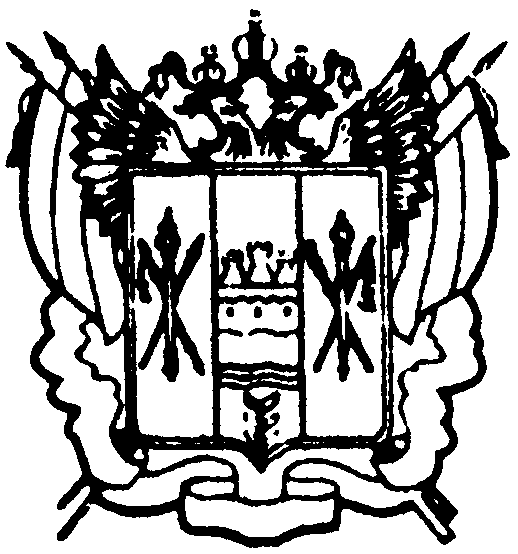 администрациЯ Цимлянского районаПОСТАНОВЛЕНИЕ11.07.2018    	                                     № 430                                           г. ЦимлянскО создании комиссии по противодействию незаконному обороту промышленной продукции в Цимлянском районВ целях реализации Указа Президента Российской Федерации от 23.01.2015 №31 «О дополнительных мерах по противодействию незаконному обороту промышленной продукции», во исполнение пункта 8.1 протокола заседания постоянно действующего координационного совещания по обеспечению правопорядка в Ростовской области от 25.05.2015 № 3, Администрация Цимлянского района ПОСТАНОВЛЯЕТ:1. Создать комиссию по противодействию незаконному обороту промышленной продукции в Цимлянском районе.2. Утвердить положение о комиссии по противодействию незаконному обороту промышленной продукции в Цимлянском районе, согласно приложению № 1.3. Утвердить состав комиссии по противодействию незаконному обороту промышленной продукции в Цимлянском районе, согласно приложению № 2.4. Признать утратившим силу постановление Администрации Цимлянского района от 21.07.2015 № 442 «О создании межведомственной комиссии по противодействию незаконному обороту промышленной продукции в Цимлянском районе».        	5. Контроль за выполнением постановления возложить на заместителя главы Администрации Цимлянского района по экономике и финансовым вопросам.Глава Администрации Цимлянского района 	                                                                         В.В.СветличныйПостановление вносит отделэкономического прогнозирования      и закупок Администрации районаПриложение № 1 к постановлению Администрации Цимлянского района от 11.07.2018 № 430ПОЛОЖЕНИЕо комиссии по противодействию незаконному оборотупромышленной продукции  в Цимлянском районе1. Комиссия по противодействию незаконному обороту промышленной продукции в Цимлянском районе (далее - комиссия) является органом, осуществляющим координацию деятельности контролирующих, правоохранительных органов и органов местного самоуправления по противодействию незаконному ввозу, производству и обороту промышленной продукции, в том числе контрафактной (далее – незаконный оборот промышленной продукции), а также мониторинг и оценку ситуации в этой сфере на территории Цимлянского района.2. Комиссия в своей деятельности руководствуется Конституцией Российской Федерации, федеральными законами, нормативными правовыми актами Президента Российской Федерации и Правительства Российской Федерации, законами и нормативными правовыми актами Ростовской области, решениями комиссии по противодействию незаконному обороту промышленной продукции Ростовской области (далее - областная комиссия), а также настоящим Положением.3. Комиссия осуществляет свою деятельность во взаимодействии с областной комиссией, территориальными органами федеральных органов исполнительности власти, органами государственной власти Ростовской области, Администрацией Цимлянского района.4. Основными задачами комиссии являются:а) координация деятельности контролирующих, правоохранительных органов и органов местного самоуправления по противодействию незаконному обороту промышленной продукции на территории Цимлянского района;б) разработка мер, направленных на противодействие незаконному обороту промышленной продукции на территории Цимлянского района, в том числе на профилактику этого оборота, а также на повышение эффективности их реализации;в) участие в формировании и реализации на территории Цимлянского района государственной политики в сфере противодействия незаконному обороту промышленной продукции;г) подготовка ежегодной информации в областную комиссию о ситуации на рынке промышленной продукции;д) анализ эффективности деятельности контролирующих, правоохранительных органов и органов местного самоуправления по противодействию незаконному обороту промышленной продукции на территории субъекта Российской Федерации;е) мониторинг и оценка ситуации в сфере незаконного оборота промышленной продукции на территории Цимлянского района с использованием единого банка данных по вопросам, касающимся незаконного оборота промышленной продукции на территории Российской Федерации и противодействия ему, а также подготовка предложений по улучшению ситуации в этой сфере на территории Цимлянского района;5. Для осуществления своих задач комиссия имеет право:а) принимать в пределах своей компетенции решения, касающиеся организации, координации, совершенствования и оценки эффективности деятельности контролирующих, правоохранительных органов и органов местного самоуправления по противодействию незаконному обороту промышленной продукции на территории Цимлянского района, а также осуществлять контроль за исполнением этих решений;б) вносить в областную комиссию предложения по вопросам противодействия незаконному обороту промышленной продукции, требующим дополнительных решений;в) запрашивать и получать в установленном порядке необходимые материалы и информацию от контролирующих и правоохранительных органов;г) привлекать по согласованию для участия в работе комиссии должностных лиц и специалистов контролирующих и правоохранительных органов.6. Руководство деятельностью комиссии осуществляет председатель комиссии.7. Комиссия осуществляет свою деятельность в соответствии с утвержденным положением.8. Заседания комиссии проводятся не реже одного раза в полугодие. В случае необходимости по решению председателя комиссии могут проводиться внеочередные заседания комиссии.9. Присутствие на заседании комиссии ее членов либо лиц, исполняющих их обязанности, обязательно. Заседание комиссии считается правомочным, если на нем присутствует более половины членов комиссии или лиц, исполняющих их обязанности. В зависимости от рассматриваемых вопросов к участию в заседании комиссии могут привлекаться иные лица.10. Решение комиссии оформляется протоколом, который подписывается председателем комиссии.11. Организационное обеспечение деятельности комиссии обеспечивает секретарь комиссии.12. Основными задачами секретаря комиссии являются:а) разработка проекта плана работы комиссии;б) обеспечение подготовки и проведения заседаний комиссии;в) обеспечение контроля за исполнением решений комиссии;г) организация проведения мониторинга ситуации в сфере незаконного оборота промышленной продукции на территории Цимлянского района;д) обеспечение взаимодействия комиссии с областной комиссией;е) организация и координация деятельности рабочих групп комиссии в случае их создания;ж) организация и ведение делопроизводства комиссии.13. Информационно-аналитическое обеспечение деятельности комиссии осуществляют контролирующие и правоохранительные органы, руководители которых являются членами комиссии.Верно: исполняющий обязанностиуправляющего делами                                                                             Н.К. ГетмановаСОСТАВкомиссии по противодействию незаконному обороту промышленной продукции в Цимлянском районеВерно: исполняющий обязанностиуправляющего делами                                                                             Н.К. Гетманова            Приложение № 2 к постановлению Администрации Цимлянского районаот 11.07.2018 № 430Председатель комиссии:СветличныйВладимир Валентинович-Глава Администрации Цимлянского района. Заместитель председателя комиссии:Заместитель председателя комиссии:Заместитель председателя комиссии:-заместитель главы Администрации Цимлянского района по экономике и финансовым вопросам.Секретарь комиссии:ФилатоваГалина Васильевна-ведущий специалист отдела экономического прогнозирования и закупок  Администрации Цимлянского района.Члены комиссии:Члены комиссии:Члены комиссии:Гордеев Владимир Алексеевич-начальник ТОУ Роспотребнадзора по РО в Цимлянском, Волгодонском, Семикаракорском, Константиновском районах (по согласованию);Бебко Роман Александрович-начальник МУ МВД России  «Волгодонское» ОП №5 г.Цимлянска Ростовской области (по согласованию);Циринг Алексей Николаевич-ОНД по Цимлянскому району УНД ГУ                                                                          МЧС России по Ростовской области (по                                                                           согласованию);ГамоваЕкатерина Владимировна-заведующий отделом экономического прогнозирования и закупок  Администрации Цимлянского района;Минкина Вероника Михайловна-ведущий специалист (юрист) сектора юридической службы Администрации Цимлянского района.